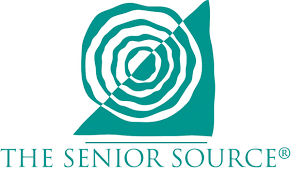 POSITION TITLE:	Senior Companion Program Volunteer CoordinatorREPORTS TO:		Senior Companion Program DirectorSTATUS:		Full Time-ExemptOur Core ValuesCompassionRecognizing the value of older adultsIntegrityQuality ServiceRESPONSIBILITIES:Recruiting, screening, training, and placing volunteers; maintaining records and preparing reports concerning volunteer attendance, transportation, meals and physical examinations; and conducting in-home visits to help monitor placements Extensive volunteer supervision and coordinationComplete bi-monthly payroll for volunteer stipend checksMaintain volunteer personnel filesAssist with annual volunteer recognition eventsAssist Program Director with development of partner agenciesPerforms other duties as assigned by SCP Director or Director of programsQUALIFICATIONS:Candidates should have a Bachelor’s degree or equivalent experience in social services, preferably in the field of aging Strong interpersonal, volunteer management, and communication skills needed Strong proficiency in required software and laptop usage, with Salesforce experience a plus Licensed driver with reliable transportation & good driving record Bilingual in English/ Spanish preferredTo apply, please email a cover letter and resume to Melanie Calhoun at MCalhoun@theseniorsource.org